  UDRUGA DRAGOVOLJACA I VETERANA                 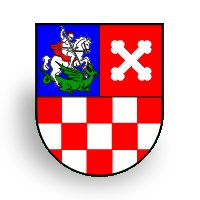 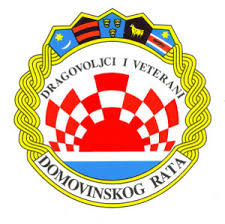   DOMOVINSKOG RATA REPUBLIKE HRVATSKE  PODRUŽNICA BJELOVARSKO-BILOGORSKE ŽUPANIJE  OGRANAK VELIKA PISANICAASSOCIATION OF PATRIOTIC WAR VOLUNTEERS AND VETERANS, REPUBLIC OF CROATIABJELOVARSKO-BILOGORSKA COUNTY SUPSIDIARY OFFICEBRANCH VELIKA PISANICAKlasa: 127-01717-01/01Ur.broj:363-UDVDR-1-17-88Velika Pisanica, 11. siječanj 2018.g.Z A P I S N I KSA 3. SJEDNICE SREDIŠNJEG ODBORA UDVDR RHOGRANAK VELIKA PISANICADana 11. sječnja 2018.g. s početkom u 19,00 sati, u Centru udruga općine Velika Pisanica, održana je 3. sjednica Središnjeg odbora UDVDR RH, Ogranak Velika Pisanica. Sjednici su nazočili: Mario Šimić (predsjednik), Miroslav Tutić (tajnik) , Fredi Pali (član), Elemir Bereš (član) te kao vanjski suradnici, članovi Ogranka, Zlatko Budrović i Nuš Perdedaj.Odsutni: Dražen Nakani (dopredsjednik)Dnevni red:         1. Usvajanje zapisnika s 2. sjednice Središnjeg odbora	2. Izvješće predsjednika o radu Ogranka od zadnje sjednice3. Priprema za izvještajnu Skupštinu Ogranka Velika Pisanica4. RazličitoZapisnik sa 2. sjednice Središnjeg odbora UDVDR RH Ogranak Velika Pisanica usvojen je jednoglasno.2. Predsjednik Ogranka Mario Šimić nazočne je izvjestio o radu Ogranka od zadnje sjednice, a učinjeno je slijedeće:Dana 31.10.2017.g. obilježena je 26. obljetnica vojno-redarstvene operacije „Otkos 10“. Tradicionalno je u crkvi Presvetog srca Isusovog održana Sveta misa za sve poginule hrvatske branitelje s područja općine Velika Pisanica, a ispred spomenika poginulim hrvatskim braniteljima u centralnom parku poleženi su vijenci i zapaljene svijeće. U društvenom domu održan je prigodni program koji su svojim nastupom obogatili članovi pjevačkog ansambla „Sveti Matej“ policijske uprave Bjelovarsko-bilogorske. Tijekom programa od strane pročelnice za humanitarnu djelatnost UDVDR-a RH gđa. Dubravke Kutleša Herljević dodijeljene su diplome polaznicima tečaja informatičkog opismenjavanja hrvatskih branitelja i članova njihovih obitelji, koji je organiziran u periodu od 23.5. do 30.5. 2017.g. u informatičkom kabinetu Osnovne škole Velika Pisanica. Istom prigodom uručena su tri rabljena stolna računala slijedećim polaznicima tečaja: Jadranki Fridl, Mariju Dedaj i Damiru Đurđević, dok je jedno rabljeno računalo dodijeljeno Ogranku za potrebe rada.Gđa. Dubravka Kutleša Herljević svečano je otvorila Školu engleskog jezika za djecu i unuke hrvatskih branitelja, članova Ogranaka Velika Pisanica i Veliki Grđevac. Škola engleskog jezika, koju pohađa ukupno 21 dijete (10 djece s područja općine Veliki Grđevac i 11 djece s područja općine Velika Pisanica)  s radom je započela 11.10.2017.g. u prostorijama Osnovne škole Velika Pisanica, pod vodstvom profesorice Ivanke Čuić, i trajati će do završetka nastavne godine. Istom prigodom djeci su podijeljeni pripadajući udžbenici i drugi potrebni pribor.Škola engleskog jezika, sukladno dogovoru predsjednika Ogranaka Veliki Grđevac i Velika Pisanica o ravnomjernoj raspodjeljenosti, u Velikoj Pisanici trajati će do 12.2.2018.g., a od 19.2.2018.g. pa do završetka u Velikom Grđevcu.Dana 18.11.2017.g. u večernjim satima Ogranak UDVDR-a Velika Pisanica, a prigodom obilježavanja 26. obljetnice pada grada Vukovara, organizirao je paljenje lampiona ispred spomen obilježja poginulim braniteljima općine Velika Pisanica, čemu su se pored članova Središnjeg odbora Ogranka Velika Pisanica pridružila i djeca polaznici Škole engleskog jezika.3. Pripreme za izvještajnu Skupštinu Ogranka Velika PisanicaIzvještajna Skupština UDVDR-a Ogranak Velika Pisanica održati će se dana 3.2.2018.g. s početkom u 19,00 sati u prostorijama Centra udruga općine Velika Pisanica. Na izvještajnu skupštinu, osim do sada učlanjenih branitelja, biti će pozivima pozvani svi hrvatski branitelji iz Domovinskog rata općine Velika Pisanica, sukladno postojećem popisu, a isto će biti učinjeno i objavama na službenim općinskim Web i Facebook stranicama, kao i javnim plakatima.Poziv na izvještajnu skupštinu biti će dostavljen i svim udrugama s područja općine Velika Pisanica.4.  RazličitoOdmah po organizaciji Izvještajne skupštine Ogranka, uputiti zahtjev (pismo namjere)  Općinskom vijeću općine Velika Pisanica, glede rekonstrukcije spomen obilježja poginulim hrvatskim braniteljima iz Domovinskog rata općine Velika Pisanica.Organizirati humanitarni turnir u kartaškoj igri „bela“ za teško oboljelog Zvonimira Filipović iz Velike Pisanice, sina hrvatskog branitelja Zdravka Filipović.U svezi aktivnosti Humanitarne zaklade za djecu Hrvatske, kojom se pomaže školovanje djece višečlanih obitelji u ekonomski nerazvijenijim područjima, kao i područjima posebne državne skrbi i otoka, na službenim web i facebook stranicama općine Velika Pisanica, objaviti priopćenje s propisanim kriterijima.Sjednica Središnjeg odbora završena je u 20,30 sati.					PREDSJEDNIK:				          Mario Šimić v.r.